Pauntley Parish CouncilAsset Register as at 31 March 2022Total assets as at 31.3.22			                       £ 6,436.00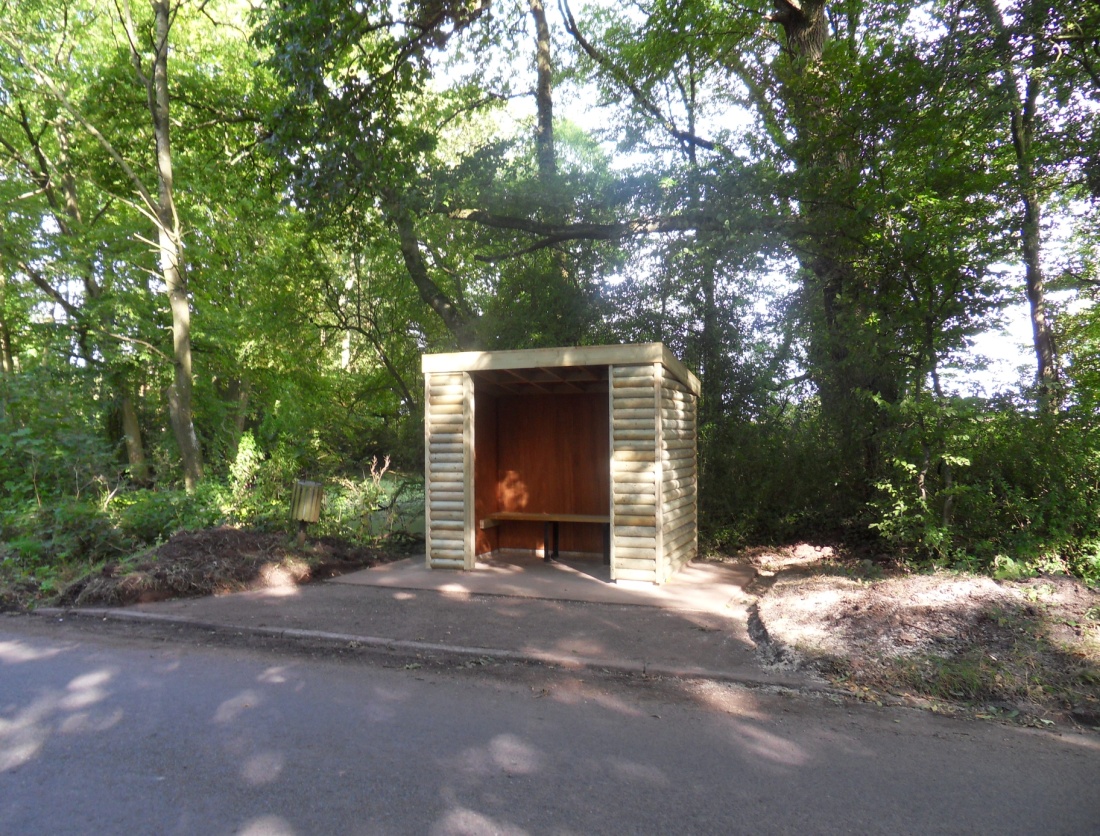 Bus Shelter at Compton Green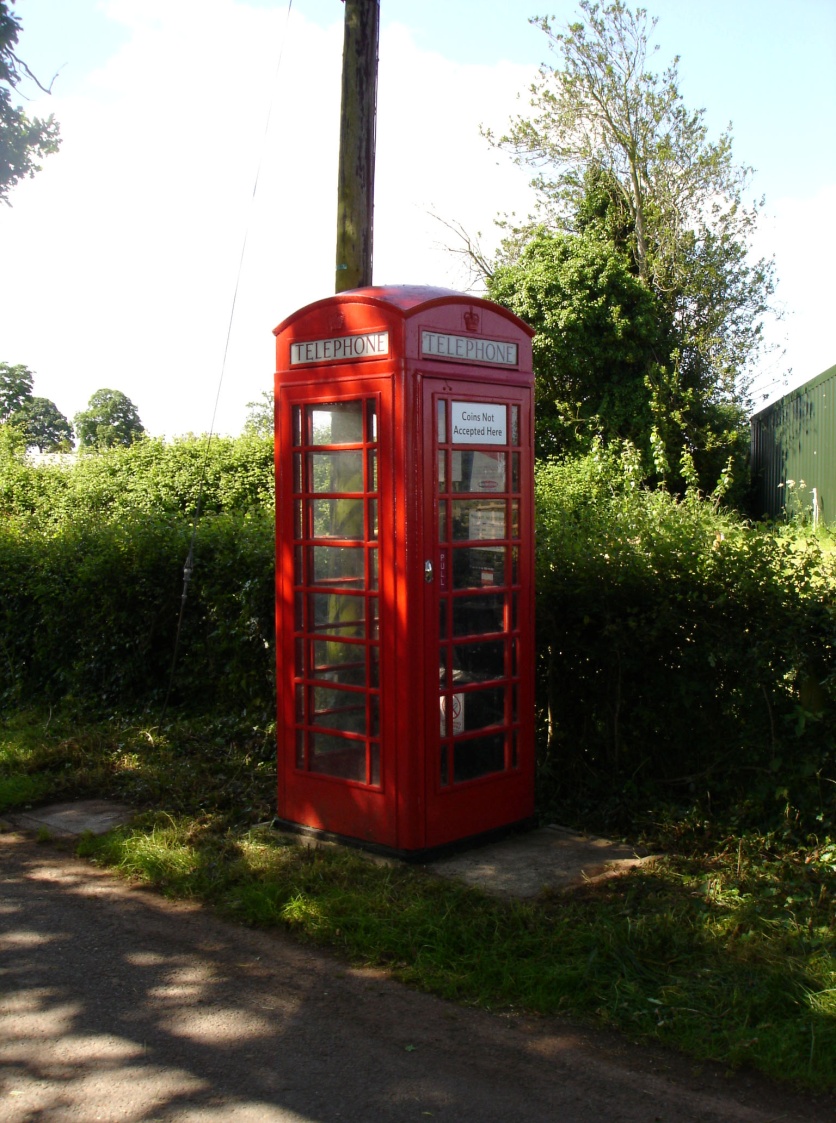 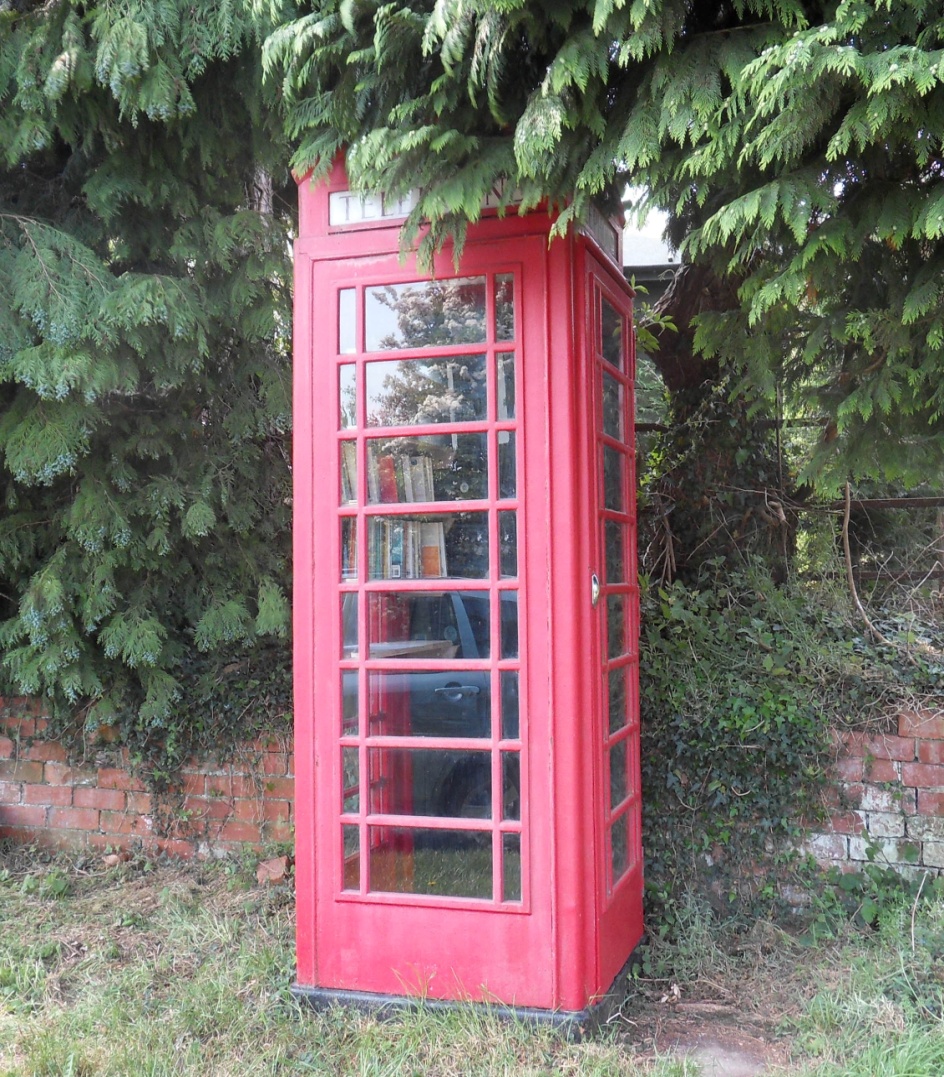                           Telephone kiosk at Pool Hill                                                                Telephone Kiosk at Brand Green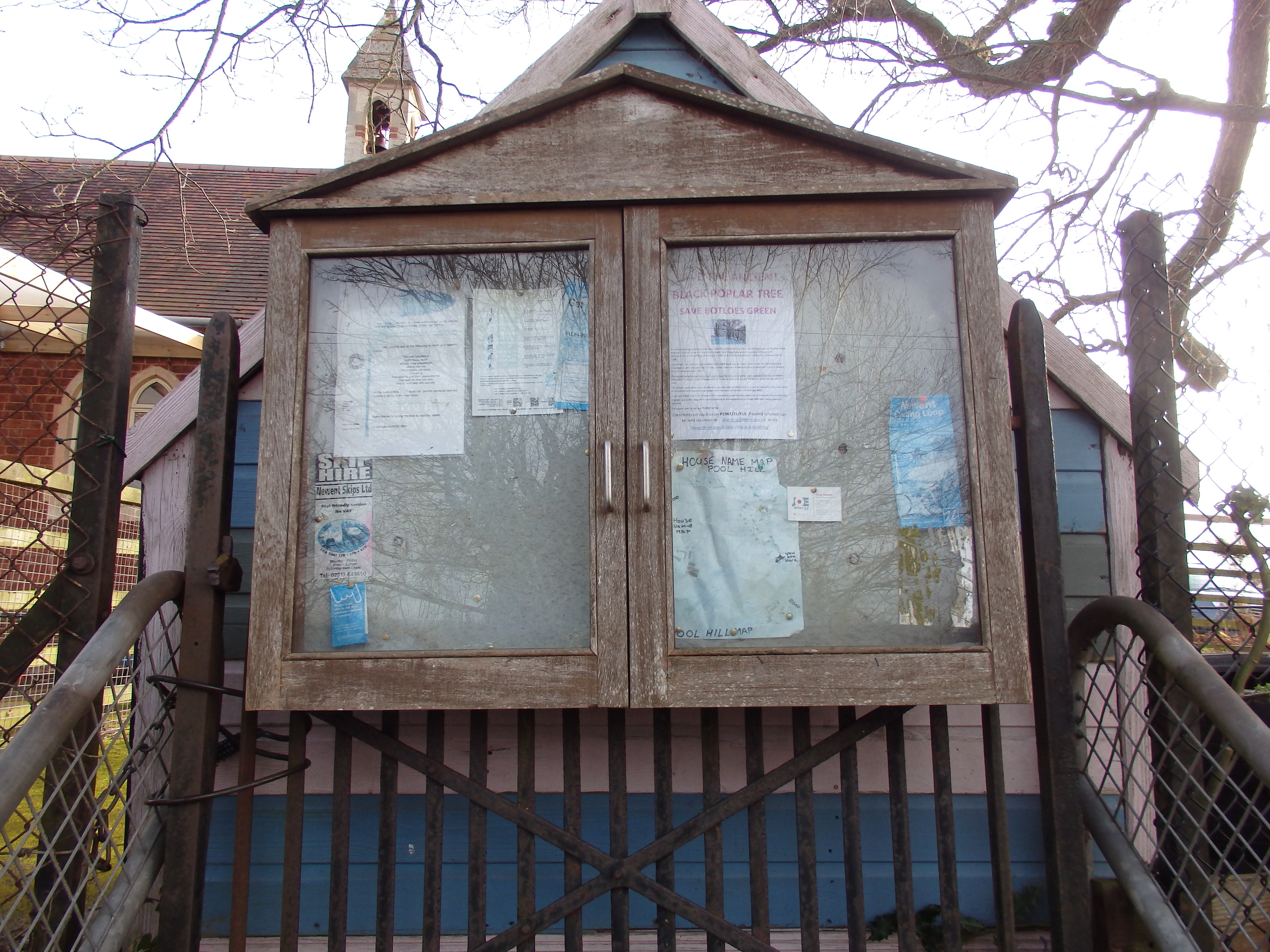 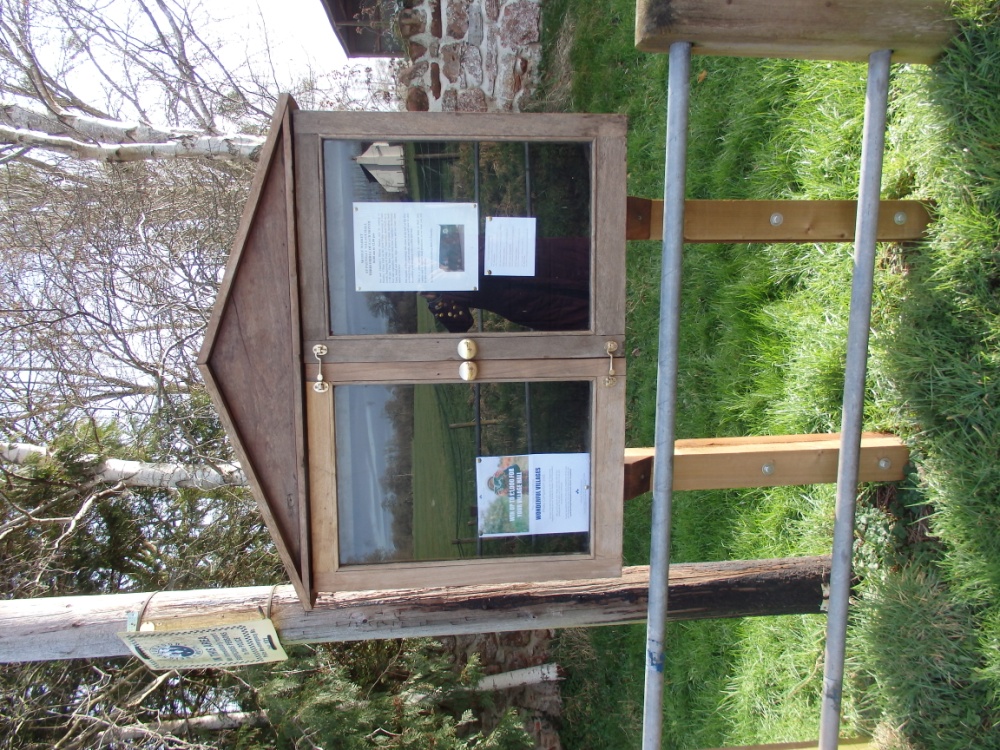 		Notice board at Ketford							Notice board at Pool Hill		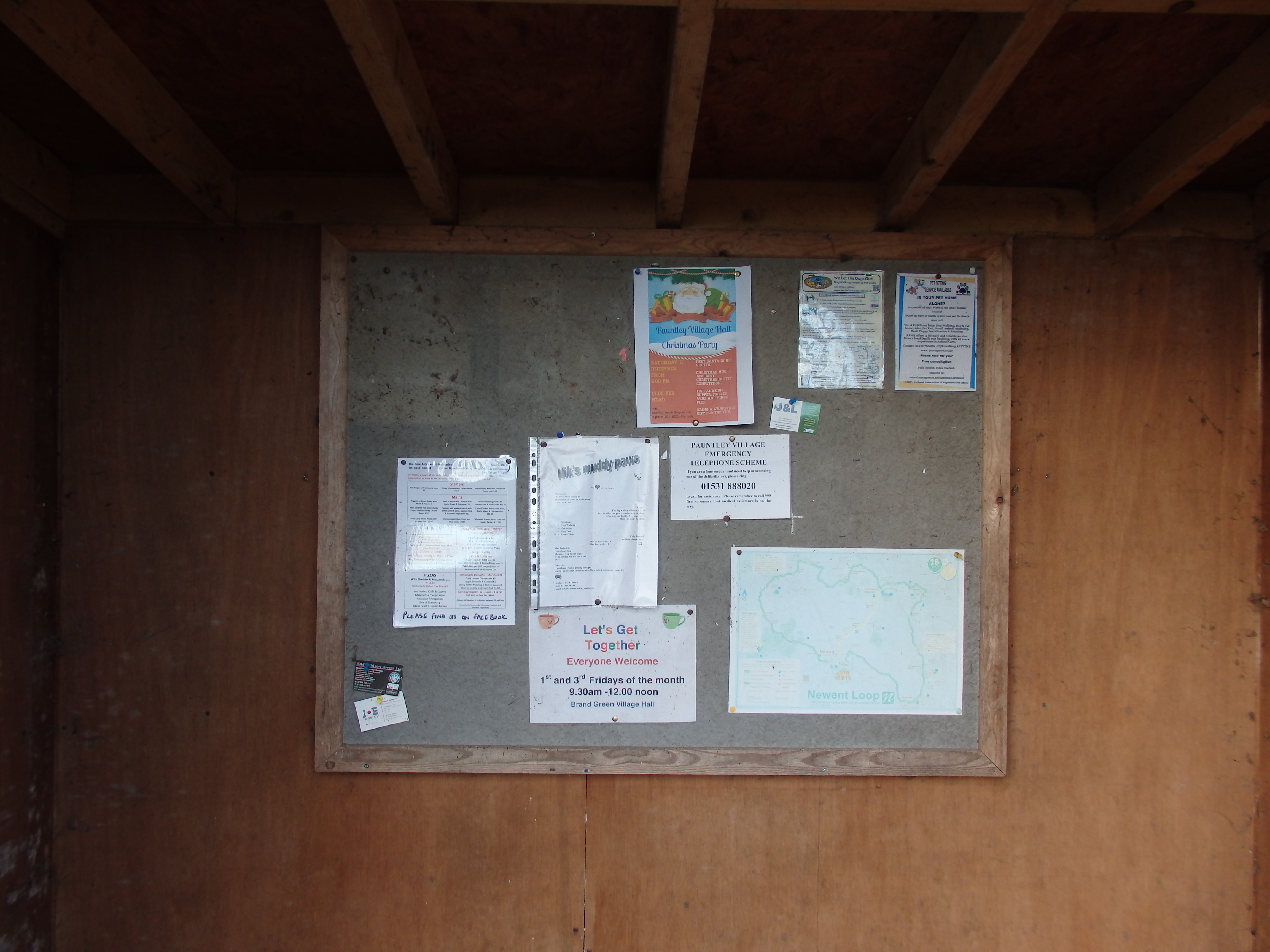 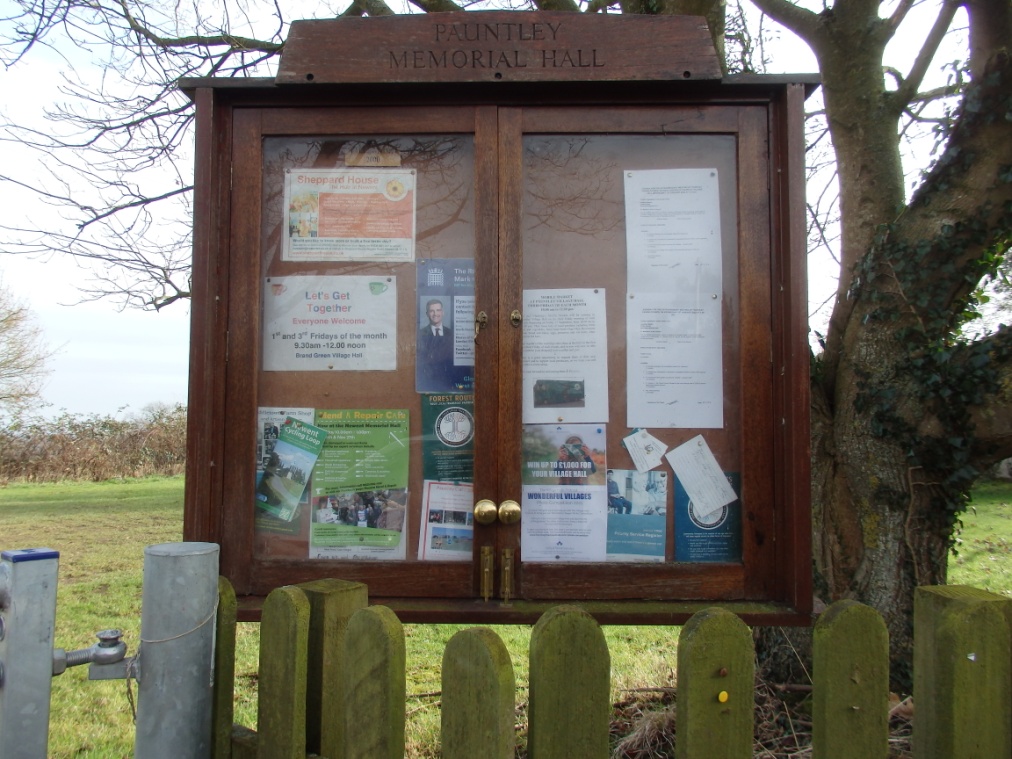 		Notice board at Pauntley Village Hall							Notice board in Compton Green bus shelterCharity Assets held by the Council as Trustee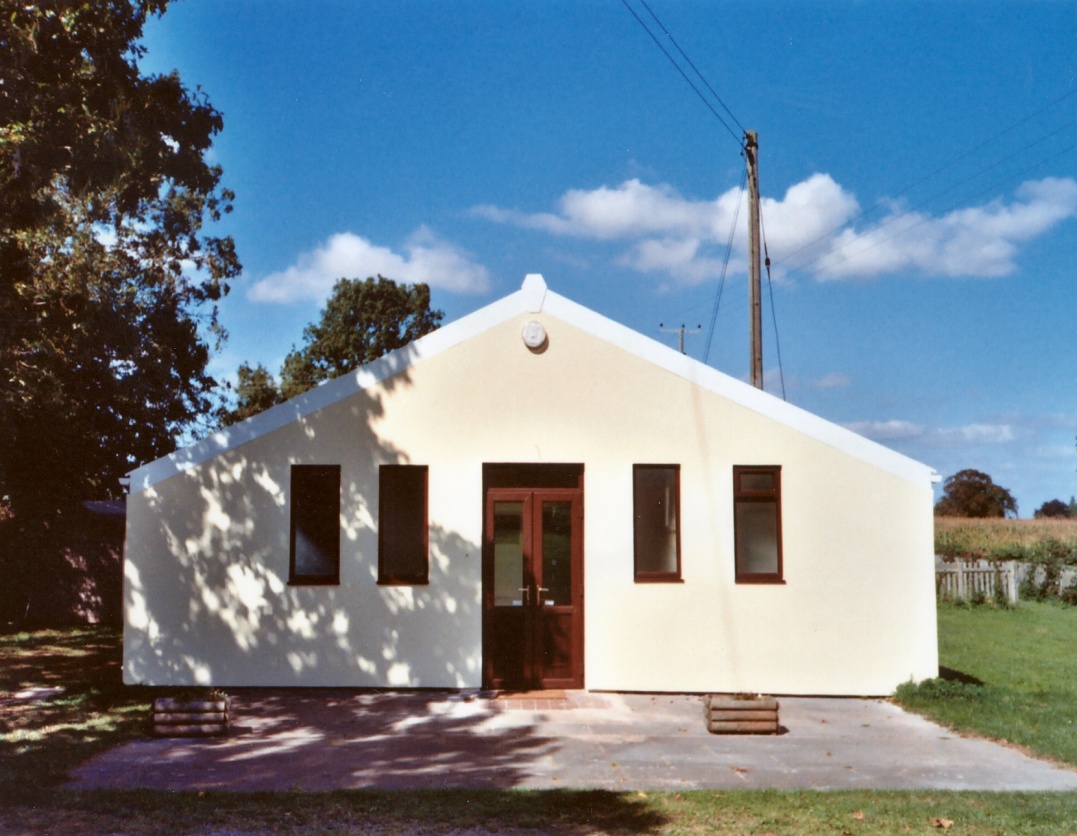 Pauntley Village HallDescriptionDate AcquiredValueCustodianDisposalWooden bus shelterSeptember 2009£2,760 (insurance value)Parish CouncilTelephone Kiosk Pool HillNo 0153182041522.2.2010£1.00 (purchase cost from BT)Parish CouncilTelephone Kiosk Brand GreenNo 0153182042122.2.2010£1.00 (purchase cost from BT)Parish CouncilDefibrillator Pool Hill telephone kiosk. Powerheart G5Serial No M00000013517 and cabinet9.9.2015£1,860 (purchase cost from Community Heartbeat)Parish CouncilDefibrillator Brand GreenZoll AED Plus Serial No X15L801076 and cabinet18.11.2015Donation from British Heart Foundation – purchase value approx. £1,764.Parish CouncilNotice board Ketford – wood with wooden posts2000Donation from local residentParish CouncilNotice board Pool Hill - woodUnknownDonation from local residentParish CouncilNotice board Village Hall – wood with metal postsUnknownUnknownParish CouncilNotice board Compton Green bus shelter – wood frame2009£50Parish CouncilDescriptionDate AcquiredValueCustodianDisposalPauntley Village Hall20.2.2009£342,555 (insurance value)Parish Council as Sole Trustee of Pauntley Village Hall